Администрация муниципального образования«Корниловское сельское поселение»_____________________________________________________________________________
ПОСТАНОВЛЕНИЕС. Корнилово                                  № 103/1                    от 29.03.2022 г.       Об определении органа местногосамоуправления      Муниципального образования «Корниловское сельскоепоселение»,   уполномоченного    на осуществление отдельных полномочийв сфере муниципально-частного партнерстваВ соответствии с частью 2 статьи 18 Федерального закона от 13 июля 2015 года № 224-ФЗ «О государственно-частном партнерстве, муниципально-частном партнерстве в Российской Федерации и внесении изменений в отдельные законодательные акты Российской Федерации», уставом Корниловского сельского поселения,ПОСТАНОВЛЯЮ:1. Определить Администрацию Корниловского сельского поселения, уполномоченным органом Муниципального образования «Корниловское сельское поселение» на осуществление следующих полномочий:1) обеспечение координации деятельности органов местного самоуправления Муниципального образования «Корниловское сельское поселение» при реализации проекта муниципально-частного партнерства;2) согласование публичному партнеру конкурсной документации для проведения конкурсов на право заключения соглашения о муниципально-частном партнерстве;3) осуществление мониторинга реализации соглашения о муниципально-частном партнерстве;4) содействие в защите прав и законных интересов публичных партнеров и частных партнеров в процессе реализации соглашения о муниципально-частном партнерстве;5) ведение реестра заключенных соглашений о муниципально-частном партнерстве;6) обеспечение открытости и доступности информации о соглашении о муниципально-частном партнерстве;7) представление в уполномоченный орган результатов мониторинга реализации соглашения о муниципально-частном партнерстве;8) осуществление иных полномочий, предусмотренных Федеральным законом от 13 июля 2015 года № 224-ФЗ «О государственно-частном партнерстве, муниципально-частном партнерстве в Российской Федерации и внесении изменений в отдельные законодательные акты Российской Федерации», другими федеральными законами, законами и нормативными правовыми актами Томской области, уставом и муниципальными правовыми актами Администрации Корниловского сельского поселения.2.Настоящее постановление вступает в силу после дня его официального опубликования.3. Контроль за исполнением настоящего постановления оставляю за собой. Глава Корниловского сельского поселения                                                         Макаров В.В.(Глава Администрации)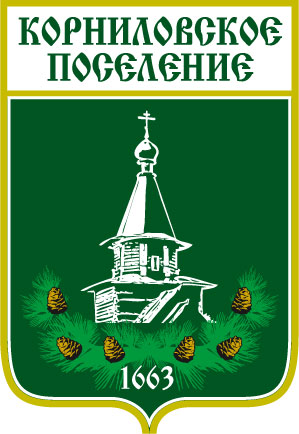 